Об утверждении карты рисков нарушения антимонопольного законодательства (комплаенс-рисков) на 2024 год в администрации города СосновоборскаВ соответствии с подпунктом «в» пункта 8 Указа Президента Российской Федерации от 21.12.2017 № 618, Распоряжением Правительства Российской Федерации от 18.10.2018 № 2258-р, постановлением администрации города Сосновоборска от 26.12.2019 № 2062 «Об организации системы внутреннего обеспечения соответствия требованиям антимонопольного законодательства (антимонопольного комплаенса) в администрации города Сосновоборска», руководствуясь статьями 24, 38 Устава города, ПОСТАНОВЛЯЮ1. Утвердить карту рисков нарушения антимонопольного законодательства (комплаенс-рисков) на 2024 год в администрации города Сосновоборска согласно приложению.2. Разместить настоящее постановление на официальном сайте администрации города Сосновоборска в информационно-телекоммуникационной сети Интернет.Глава города Сосновоборска                                                             А.С. КудрявцевПриложение к Постановлениюадминистрации города Сосновоборскаот 11.01.2024 № 17Карта рисков нарушения антимонопольного законодательства (комплаенс-рисков)в администрации города Сосновоборска на 2024 год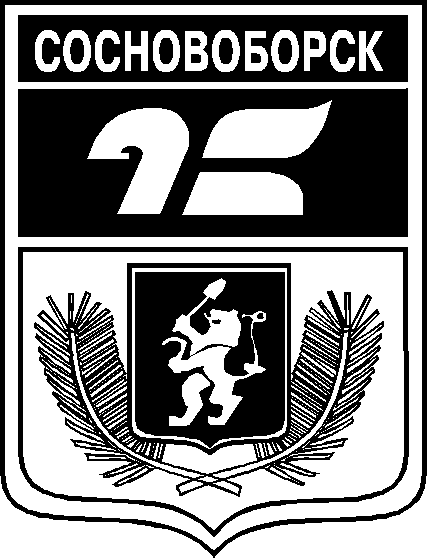 АДМИНИСТРАЦИЯ ГОРОДА СОСНОВОБОРСКАПОСТАНОВЛЕНИЕ11 января 2024                                                                                                                          №17АДМИНИСТРАЦИЯ ГОРОДА СОСНОВОБОРСКАПОСТАНОВЛЕНИЕ11 января 2024                                                                                                                          №17№п/пВыявленные рискиОписание рисковПричины возникновения рисковНаличие (отсутствие) остаточных рисковВероятность повторного возникновения рисков1Нарушение антимонопольного законодательства в принятых нормативных правовых актах администрацииПодготовка, согласование и утверждение нормативных правовых актов с нарушением требований антимонопольного законодательства- недостаточный уровень внутреннего контроля;- ненадлежащий уровень правовой экспертизы нормативных правовых актов;- ошибочное применение норм права;- отсутствие мониторинга актуального законодательства в сфере действия разрабатываемого нормативного правового актаОтсутствиеНизкая2Нарушение антимонопольного законодательства при осуществлении закупок товаров, работ, услуг для обеспечения муниципальных нуждВключение в описание объекта закупки требований и указаний в отношении товарных знаков, знаков обслуживания, наименования места происхождения товара или наименования производителя, требований к товарам, информации, работам, услугам при условии, если такие требования влекут за собой ограничение количества участников закупки.Установление требований к участникам закупки, в том числе о предоставлении  документов, не предусмотренных законодательством Российской Федерации. Ограничение доступа, создание преимущественных условий.- отсутствие достаточной квалификации сотрудников администрации;- отсутствие разъясненийуполномоченного органа повопросам проведенияаналогичных закупок;- высокая загруженностьсотрудников администрацииОтсутствиеНизкая3Нарушение при владении, пользовании и распоряжении муниципальным имуществом, повлекшее за собой нарушение антимонопольного законодательтсваЗаключение договоров аренды, договоров безвозмездного пользования, договоров доверительного управления имуществом, иных договоров, предусматривающих переход прав владения и (или) пользования в отношении муниципального имущества без проведения торгов, влекущее за собой возникновение препятствий в развитии конкуренции, ущемление интересовхозяйствующих субъектов, граждан, желающих получить такие права намуниципальное имущество, нарушение конкурентных принципов предоставления во владение и (или) пользование муниципальной собственности; утверждение конкурсной, аукционной документации с нарушением требований к предмету и участникам торгов, влекущее за собой ограничение количества участников торгов; создание преимущественных условий для каких-либо участников, если иное не предусмотрено законодательством Российской Федерации.Заключение договоров аренды, договоров купли-продажи земельных участков без проведения торгов, влекущее за собой возникновение препятствий в развитии конкуренции хозяйствующих субъектов, граждан, желающих получить такие права на земельные участки.Заключение договоров аренды земельных участков для индивидуального жилищного строительства, ведения личного подсобного хозяйства в границах населенного пункта, садоводства, для осуществления крестьянским (фермерским) хозяйством егодеятельности с нарушением установленных требований, влекущее за собой возникновение препятствий в развитии конкуренции, ущемление интересов хозяйствующих субъектов, граждан, желающих получить такие права на земельные участки.Приватизация муниципального имущества с нарушением установленных требований, влекущих за собой возникновение препятствий в развитии конкуренции, ущемление интересов хозяйствующих субъектов, желающих получить права на муниципальное имущество, нарушение конкурентных принципов приватизации муниципального имущества- недостаточный уровень внутреннего контроля;- отсутствие мониторинга изменений действующего законодательства в сфере земельных и имущественных отношенийОтсутствиеНизкая4Нарушение при выдаче разрешений на установку и эксплуатацию рекламных конструкций, повлекшее за собой нарушение антимонопольного законодательстваЗаключение договоров на установкуи эксплуатацию рекламной конструкции без проведения торгов, влекущее за собой возникновение препятствий в развитии конкуренции, ущемление интересов хозяйствующих субъектов, граждан, желающих получить права на установку и эксплуатацию рекламной контракции- недостаточный уровень внутреннего контроля;- отсутствие мониторинга изменений действующего законодательства о рекламеОтсутствиеНизкая5Нарушение при заключении договора на размещение нестационарного объекта, повлекшее за собой нарушение антимонопольного законодательстваЗаключение договоров на размещение нестационарного объекта без проведения конкурса, влекущее за собой возникновение препятствий в развитии конкуренции, ущемление интересов хозяйствующих субъектов, граждан, желающих получить права на размещение нестационарного объекта- недостаточный уровень внутреннего контроля;- отсутствие мониторинга изменений действующего законодательства в сфере размещения нестационарных объектовОтсутствиеНизкая6Нарушение при организации транспортного обслуживания населения путем утверждения конкурсной документации, повлекшее за собой нарушение антимонопольного законодательстваУтверждение конкурсной документации с нарушением требований к предмету и участникам торгов, нарушение порядка проведения конкурса, влекущее за собой ограничение количества участников торгов- недостаточный уровень внутреннего контроля;- отсутствие мониторинга изменений действующего законодательства в сфере предоставления транспортных услуг населению и организации транспортного обслуживания населенияОтсутствиеНизкая7Нарушение при оказании финансовой поддержки субъектам малого и среднего предпринимательства, повлекшее за собой нарушение антимонопольного законодательстваСоздание необоснованных преимуществ при разработке механизмов поддержки субъектов малого и среднего предпринимательства, нарушение порядка предоставления субсидий субъектам малого и среднего предпринимательства- недостаточный уровень внутреннего контроля;- отсутствие мониторинга изменений действующего законодательства в области финансовой поддержки субъектам малого и среднего предпринимательстваОтсутствиеНизкая8Нарушение при организации ярмарки и предоставлении мест для продажи товаров (выполнения работ, оказания услуг) на ней, повлекшее за собой нарушение антимонопольного законодательстваСоздание необоснованных преимуществ физическим или юридическим лицам при организации ярмарки, нарушение порядка организации ярмарки- недостаточный уровень внутреннего контроля;- отсутствие мониторинга изменений действующего законодательства в сфере проведения ярмарокОтсутствиеНизкая9Нарушение при проведении открытого конкурса по отбору управляющих организаций для управления многоквартирным домом, повлекшее за собой нарушение антимонопольного законодательстваУтверждение конкурсной документации с нарушением требований к предмету и участникам конкурса, нарушение порядка проведения конкурса, влекущее за собой ограничение количества участников конкурса- недостаточный уровень внутреннего контроля;- отсутствие мониторинга изменений действующего законодательства в сфере проведения открытого конкурса по отбору управляющих организаций для управления многоквартирным домомОтсутствиеНизкая